Postní zpovídání 2023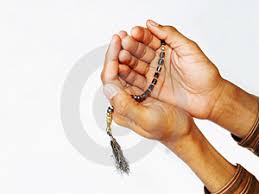 Postní svatá zpověďSkuhrov nad Bělou Čtvrtek 30. března15:30 – 16:00Přepychy Čtvrtek 30. března17:00 – 18:00Bílý ÚjezdPátek 31. března17:00 - 18:00DobréSobota 1. dubna9:00 - 10:00OsečniceSobota 1. dubna17:30 – 18:00DobruškaNeděle 2. dubna16:00 -  19:00SolniceÚterý 4. dubna17:00 – 18:00